新 书 推 荐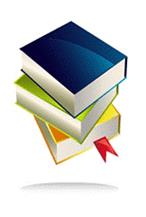 中文书名：《迁徙:人类的故事》英文书名：MIGRATION:The Story of the Human Race作    者：Sam Miller 出 版 社：Richard Beswick, Little Brown代理公司：PEW/ANA/Cindy Zhang页    数：待定出版时间：待定（2021年2月有全稿）代理地区：中国大陆、台湾审读资料：电子大纲类    型：历史版权已授：挪威内容简介：《迁徙:人类的故事》有望成为一部关于古代和现代迁徙的精彩故事，将这种经历置于人类历史的核心位置。在此过程中，它挑战了我们对移民的许多现代假设，也挑战了我们对家园、外来性、国籍和种族的观念。山姆·米勒（Sam Miller）指出，人类不仅是迁徙动物的后代，其自身也是一种迁徙物种，而且比任何其他陆地哺乳动物的迁徙频率都要多。他解释说，迁徙是人类过往的一部分。人类的历史就是从早期人类不断走出非洲，以及之后的定居和再次定居开始的。他解释到，在我们作为一个物种存在的大部分时间里，我们都是游牧民族，而现在我们中的一些人仍然是。房屋和永久定居点是相对较晚出现的概念，可以追溯到一万多年前。山姆认为，是时候通过别样的历史视角来重新评估我们队世界的看法了。他通过人类迁徙的视角重新解释历史中的关键事件——从美索不达米亚的第一批房屋建造商到旧约时期的以色列人，穿越古希腊，罗马和印度，以及早期基督教和穆斯林世界，到殖民发现和贩卖奴隶，再到19世纪民族主义的崛起和边境护照制度的建立。除了这些精彩的历史事件，还有山姆对自己移民经历的沉思，其中融合了深刻而严谨的历史和更多的个人反思。他是一个非常有思想的作家，能够把这两个因素与真正的优雅和洞察力巧妙地结合起来。 《迁徙:人类的故事》是一位才华横溢、广受好评、极具影响力的作家的一部时代性的热门作品。理查德·贝斯维克（Richard Beswick）认为这本书可以和去年出版的汤姆·霍兰德（Tom Holland）的《统治》（DOMINION）相提并论。作者简介：山姆·米勒（Sam Miller）在伦敦出生长大，但成年后大部分时间都在国外度过。他曾在英国国家广播公司（BBC）工作多年，担任过驻外记者和编辑，最近还在BBC的发展部门BBC媒体行动(BBC Media Action)担任驻世界七个国家的地区主管。他是《德里:大城市历险记》(2009)的作者，该书由乔纳森·凯普（Jonathan Cape）和企鹅印度出版。《文学评论》(The Literary Review)将其描述为“最生动的城市游记，对印度首都的迷人介绍，甚至对稍微有点好奇的人来说都是不可抗拒的读物”，而《泰晤士报》（The Times）则称赞道“山姆·米勒(Sam Miller)的才华令人目眩，他的这本书是一本丰富的成就”。他的第二本书《奇异的天堂:外国眼中的印度》(A Strange Kind of Paradise: India Through Foreign Eyes)被历史学家威廉·达尔林普尔(William Dalrymple)描述为“一部非常有趣的历史，讲述了3000多年来世界与南亚之间经常令人困惑的对话”。他最近的一本书是《父亲》(Jonathan Cape 2017)。这是一本家庭回忆录。凯茜•伦岑布林克(Cathy Rentzenbrink)在《泰晤士报》(The Times)上写道:“我不记得还有什么时候比这本回忆录更让我享受了……《父亲》是一种极其丰富且有益的经历。”谢谢您的阅读！请将回馈信息发至：张滢（Cindy Zhang)安德鲁·纳伯格联合国际有限公司北京代表处北京市海淀区中关村大街甲59号中国人民大学文化大厦1705室，100872电 话：010-82504506传 真：010-82504200Email:  Cindy@nurnberg.com.cn 网 址: http://www.nurnberg.com.cn 新浪微博：http://weibo.com/nurnberg 豆瓣小站：http://site.douban.com/110577/ 微信订阅号：安德鲁书讯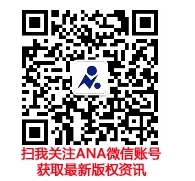 